                                                                                                                          Проект    Д.ЮЩУК                                                                            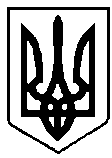                                     ВАРАСЬКА МІСЬКА РАДА                            Восьме скликання                     (_____________ сесія)           Р І Ш Е Н Н Я18 травня 2022 року	                                            №2030-ПРР-VIII-4340Про звернення до КабінетуМіністрів УкраїниУ зв’язку з військовою агресією Російської Федерації проти України, обстрілами російською авіацією міст, селищ, сіл України, керуючись статтею 25, 59 Закону України «Про місцеве самоврядування в Україні»,  Вараська міська радаВ И Р І Ш И Л А :Звернутися до Кабінету Міністрів України з проханням про внесення змін до постанови Кабінету Міністрів України від 09 червня 2021 року №590 «Про затвердження Порядку виконання повноважень Державною казначейською службою в особливому режимі в умовах воєнного стану» (текст звернення додається №__________).Міському голові забезпечити направлення цього рішення до вказаних адресатів засобами електронної пошти.Міський голова						Олександр МЕНЗУЛЗАТВЕРДЖЕНОРішенням Вараської міської ради ___________2022 року №_____Звернення до Кабінету Міністрів України з проханням про внесення змін до постанови Кабінету Міністрів України від 09 червня 2021 року №590 «Про затвердження Порядку виконання повноважень Державною казначейською службою в особливому режимі в умовах воєнного стану»	Ураховуючи введений воєнний стан в Україні, Державна казначейська служба України виконує повноваження та здійснює видатки відповідно до Порядку виконання повноважень Державною казначейською службою в особливому режимі в умовах воєнного стану, затвердженого постановою Кабінету Міністрів України від 09.06.2021 року №590 зі змінами (далі – Порядок).	В зв’язку з тим, що на Волинському та Поліському напрямках (в тому числі Вараська територіальна громада) бойові дії не проводяться, надзвичайно важливим є забезпечити оперативне, належне та безперервне виконання місцевих бюджетів, для  ефективного функціонування бюджетної сфери життєво необхідних потреб жителів територіальних громад, та збереження економічної стійкості країни, Ми депутати Вараської міської ради, просимо Вас розглянути можливість внести зміни до підпункту 2 пункту 19 Порядку, доповнивши перелік здійснення Державною казначейською службою України такими видатками загального фонду:впровадження засобів обліку витрат та регулювання споживання води та теплової енергії (для забезпечення обліку та надійного функціонування систем теплопостачання, водопостачання та водовідведення);забезпечення фінансування підприємств, установ та організацій, що виробляють, використовують та/або надають житлово-комунальні послуги (для погашення простроченої кредиторської заборгованості перед ВП «Рівненська АЕС» за отримані послуги з теплової енергії та відібраної води);забезпечення надійної та безперебійної експлуатації ліфтів (для безпечного та надійного користування);експлуатація та технічне обслуговування житлового фонду (для проведення капітальних ремонтів житлових будинків);придбання обладнання і предметів довгострокового користування (для купівлі спецтехніки). Міський голова							     Олександр МЕНЗУЛ